Муниципальное бюджетное учреждение дополнительного образования Центр «Эдельвейс»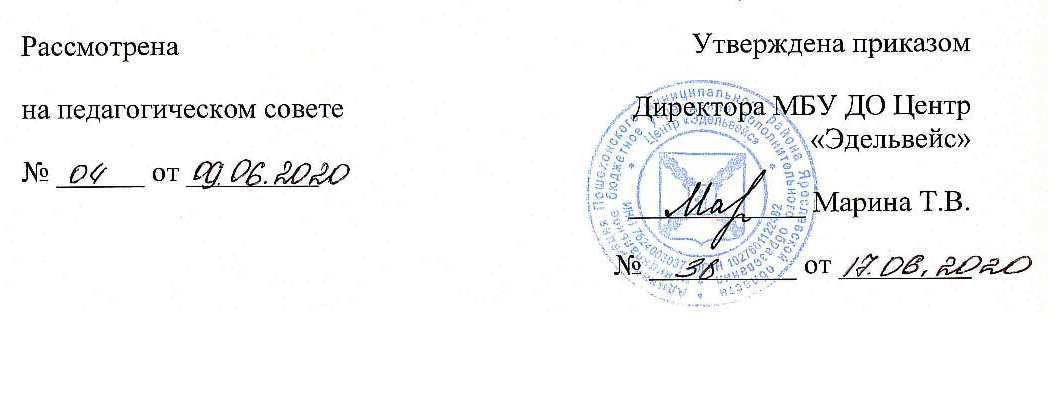       Дополнительная общеобразовательная программа«Хочу всё знать»                                                                     Разработал: Куделина О.И.                                                        учитель-дефектолог                                                                                Возраст обучающихся: 7-11 лет                                                               Срок реализации: 1 годПошехонье, 2020 г.Содержание1.Пояснительная записка1.1.Направленность1.2. Актуальность программы1.3. Отличительные особенности программы 1.4. Адресат программы1.5. Объем и срок освоения программы. 1.6. Форма обучения1.7. Цель и задачи программы1.8. Ожидаемые результаты2. Содержание программы 3.Условия реализации программы3.1.Материально – техническое обеспечение3.2.Кадровое обеспечение3.3. Методы контроля4. Список литературыПояснительная записка1.1 Направленность. Данная программа предназначена для работы с детьми младшего школьного возраста с ограниченными возможностями здоровья. У таких детей, поступивших в школу, наблюдается не только функциональная незрелость головного мозга, но и серьёзные нарушения тех или иных его отделов, что обусловливает необходимость более целенаправленной коррекционной работы с ними. Такие дети различаются между собой как по степени снижения умственных способностей, так и по качественной структуре самого дефекта. У детей разные склонности, разное развитие моторики и характер эмоциональных проявлений.   При обучении и воспитании, этой категории детей, надо учитывать индивидуальные особенности и возможности. Методы и приёмы обучения, различным видам деятельности значительно варьируют в зависимости от умственных и личностных качеств ребёнка.   Коррекционная работа представляет собой систему коррекционного воздействия на учебно-познавательную деятельность ребенка с ОВЗ в динамике образовательного процесса. На основе диагностики и полученных результатов, а так же исходя из особенностей ребенка выделяется приоритетное направление или направления, которые служат основой для построения коррекционной работы.   Данная программа состоит из серии специально организованных коррекционно-развивающих занятий, составленных с учётом развития детей, их возрастных и индивидуальных особенностей. В специально организованной предметно- развивающей среде стимулируются познавательные интересы детей, закрепляются навыки, полученные на коррекционно-развивающих занятиях.1.2 Актуальность выбора определена следующими факторами: на основе диагностических фактов - у обучающихся недостаточно  развиты память, устойчивость и концентрация внимания, наблюдательность, воображение, быстрота реакции. Новизна данной программы заключается в том, что в ней выстраивается единая линия занятий по целенаправленному развитию познавательной сферы ребёнка.  1.3 Отличительной особенностью программы «Хочу всё знать» является развитие познавательных способностей через задания не учебного характера, поэтому серьёзная работа принимает форму игровой деятельности. Ведь именно игра помогает младшим школьникам легко и быстро усваивать учебный материал, оказывая благотворное влияние на развитие и личностно-мотивационную сферу.   Но в то же время систематическое выполнение  данных заданий готовит учащихся к участию в интеллектуальных марафонах и конкурсах.  1.4 Адресат программы: дети 7-11 лет с ограниченными возможностями здоровья(ЗПР) 1.5 Объём и срок освоения программы:  курс программы рассчитан в 1 группе- 36 часов, во 2 группе – 36 часов, в  3 группе- 36 часов, в 4 группе – 36 часов с периодичностью 1 раз в неделю, время занятия составляет 30 минут. 1.6 Форма обучения: очная.1.7 Цель программы: развитие познавательных процессов (памяти, внимания, восприятия, мышления).Задачи программы: -формирование положительной учебной мотивации,- снятие эмоционального напряжения, -развитие познавательных процессов (памяти, внимания, восприятия, мышления).1.8 Планируемые результаты освоения программыВ результате обучения по данной программе учащиеся должны научиться:-логически рассуждать, пользуясь приёмами анализа, сравнения, обобщения, классификации, систематизации;- увеличить скорость и гибкость мышления- выделять существенные признаки и закономерности предметов;- сравнивать предметы, понятия;- обобщать и классифицировать понятия, предметы, явления;- определять отношения между понятиями или связи между явлениями и понятиями;- концентрировать, переключать своё внимание;- развивать свою память;- улучшить уровень пространственной сообразительности, зрительно-моторной координации;- уметь копировать, различать цвета, уметь анализировать и удерживать зрительный образ;- самостоятельно выполнить задания;- осуществлять самоконтроль, оценивать себя, искать и исправлять свои ошибки;
- решать логические задачи на развитие аналитических способностей и способностей рассуждать;
- находить несколько способов решения задач.Содержание программыУчебный план в 1 группеСодержание программы в 1 группеКалендарный учебный график в 1 группеУчебный план во 2 группеСодержание программы во 2 группеКалендарный учебный график во 2 группеУчебный план в 3 группеСодержание программы в 3 группеКалендарный учебный график в 3 группеУчебный план в 4 группеСодержание программы в 4 группеКалендарный учебный график в 4 группеУсловия реализации программы3.1 Материально-техническое обеспечение-помещение для проведения занятий соответствующее СанПин;-оборудование кабинета учителя-дефектолога соответствующей СанПин мебелью;-оргтехника;-канцелярские принадлежности.3.2 Кадровое обеспечение:Реализацию программы обеспечивает учитель-дефектолог, имеющий высшее педагогическое образование.3.3 Методы контроляУчитель – дефектолог осуществляет мониторинг образовательного процесса. Основной задачей мониторинга является прогноз возможных трудностей обучения, определение причин и механизмов уже имеющихся трудностей в обучении. Мониторинг включает в себя два этапа: первичный и итоговый.Целью первичного мониторинга актуального и «зоны ближайшего развития» ребенка, причин и механизмов трудностей в обучении, выявление специализированной помощи (индивидуальная программа сопровождения).Проведение итоговой диагностики результативности и определения воздействия на развитие учебно-познавательной посещающих занятия дефектолога.После проведения первичного мониторинга все результаты отображаются в индивидуальной карте развития ребенка (см. прил. 1). На основании этого выявляются пробелы в познавательной деятельности у группы детей и составляется программа коррекционно-развивающих занятий.По результатам итогового мониторинга выявляется результативность программы коррекционно-развивающих занятий. 4.Список литературы:Блинова, Л. Н. Диагностика и коррекция в образовании детей с ЗПР[Текст] / Л. Н. Блинова. – М., 2002.Дети с ЗПР: коррекционные занятия в общеобразовательной школе : пособие для учителя, логопеда, психолога, дефектолога [Текст] – М., 2005.Вильшанская А.Д. Дефектологичесое сопровождение учащихся с задержкой психического развития в общеобразовательной школе (Практические материалы) // Воспитание и обучение детей с нарушениями развития. — 2008. — № 1. — с. 47 – 54Локалова Н.П. «120 уроков психологического развития младших школьников (Психологическая  программа  развития  когнитивной  сферы  учащихся  I-IV классов)». – М.: «Ось – 89», 2006.классов)». - М.: «Ось-89», 2006.Приложение 1Протокол дефектологического обследования младших школьников (1-4 кл.)ФИО__________________________________________________________________________________Дата рождения_________________________ Класс, программа_______________________________                       Предшествующее обучение: ДОУ____________________, дублирование________________________, перерыв в обучении (причина)__________________________________________________________Умение вступать в контакт: формальный/продуктивный/избирательный/отсроченный/с индивидуальным подходом__________________________________________________________Сведения о себе: полные/частичные/минимальные__________________________________________Понимание инструкций: полное/1-2, 2-3, 3-4, многократное предъявление/инструкции не понимает__________________________________________________________Уровень общей осведомленности: соответствует возрасту/ниже возрастной нормы_____________________________________________________________Пространственно-временные понятия и отношения:                                                                                             Времена года___________________месяцы года__________________дни недели_________________Части суток____________________определение времени по часам_____________________________Ориентировка в пределах рабочей клетки и строки: самостоятельно (не) ориентируется/ с помощью__________________________________________________________Особенности памяти: все виды памяти в норме / снижены / уровень  механического запоминания в норме / снижен____________________________________________________________ Особенности внимания:   (крайне) (не) устойчивое / привлекается с трудом_____________________Особенности мышления: наглядно-действенное____________ /наглядно-образное_____________ /словесно-логическое_____________Особенности моторики: мелкая моторика достаточная / нарушена / тремор / гиперкинезы__________     общая моторика: сохранна / ограничена /моторно неловок / нарушена/ двигательно расторможен ________________________________________________________________Математические навыки:    (не) соответствуют классу обучения / отмечаются пробелыСчет:  прямой _______ в обратном порядке______ пересчет предметов прикосновением_________ пересчитывание предметов с называнием итога_____________Соотнесение числа и цифры_____________ Сравнение чисел: больше — меньше — равно / разностное сравнение / кратное сравнение                 Счетные операции:  (не) выполняет   отвлеченно / с опорой на наглядный материал / с (значительной) помощью / присчитыванием/ с (без) переходом через разряд ___________________________________  Таблица умножения:  (не) знает /  (не) умеет ориентироватьсяДействия с именованными числами: (не) выполняет   отвлеченно / с опорой на наглядный материал / с (значительной) помощью _______________________________________________________________Решение задач: (не) соответствуют классу обучения / отмечаются пробелыЗадача в 1 / 2 / 3 / действия: (не) решает самостоятельно  / на наглядном материале /с помощью наводящих вопросов_____________________________________________________________________ Трудности при решении задач: не понимает общего плана задачи / в выборе действия / в записи условия / в записи решения / в формулировании ответа_______________________________________Решение уравнений: (не) решает самостоятельно / выбор действия  (не) осуществляет с помощью           _______________________________________________________________________________________ Чтение:  знает буквы: все/ некоторые / не знает_____________________________________________________слоги: сливает / с помощью / не сливает / не понимает смысла слогослияния_____________________чтение: побуквенно-послоговое / послоговое / целыми словами / словесно-фразовое_______________понимание прочитанного: смысл (не) улавливает /частично / по наводящим вопросам / на уровне отдельных простых слов / (не) выделяет главную мысль_______________________________________скрытый смысл: (не) улавливает / частично / по наводящим вопросам___________________________пересказ прочитанного: самостоятельный / по наводящим вопросам / затрудняется________________Письмо / русский язык:  (не) соответствуют классу обучения / отмечаются пробелынавык самостоятельного письма: (не) (недо) сформирован / самостоятельное письмо (элементов) букв/ копирование  (элементов) букв  / списывание с письменного (печатного)   текста_____________при письме под диктовку: орфографические ошибки /дисграфические ошибки____________________выполнение грамматических заданий:                                                                                                                   звуко-буквенный анализ:  (не) выполняет / с помощью  / с пошаговым контролем__________________ разбор слова по составу: (не) выполняет / с помощью  / с пошаговым контролем__________________    морфология: (не) определяет / с помощью  / с пошаговым контролем____________________________ синтаксис - определение главных и второстепенных членов предложения: (не) выполняет / с помощью  / с пошаговым контролемВывод:1. Обученность:   (не) соответствуют классу обучения / отмечаются пробелы2. Степень усвоения программы: усвоена программа в достаточном объеме / частично / не усвоена3. Знания за предыдущие года обучения: в полном объеме / отмечаются пробелы4. Обучаемость:-достаточный уровень обучаемости,-недостаточный уровень обучаемости,-низкий уровень обучаемости.5. Необходимость создания специальных условий обучения ребенка: нуждается / не нуждается __________________________________________________________________________________________________________________________________________________________________________Учитель-дефектолог____________________________________________________________________Дата обследования_______________________№ п/пНазвание раздела, темыКоличество часовКоличество часовКоличество часовФормы аттестации/контроля№ п/пНазвание раздела, темыВсегоТеорияПрактикаФормы аттестации/контроля1Диагностическое обследование познавательного развития202Педагогический анализ результатов выполнения диагностических заданий2Развитие умения правильно называть предметы, развитие слуховой памяти10,50,5Педагогическое наблюдение3Развитие произвольного внимания, зрительных ощущений10,50,5Педагогическое наблюдение4Развитие артикуляции, пространственных представлений10,50,5Педагогическое наблюдение5Развитие фонетико-фонематического восприятия, пространственных представлений10,50,5Педагогическое наблюдение6Развитие умения выполнять словесные поручения, формирование элементов самоконтроля, развитие слуховых ощущений.211Педагогическое наблюдение7Развитие объема внимания, развитие осязательных ощущений.10,50,5Педагогическое наблюдение8Развитие непосредственной вербальной памяти, пространственных представлений10,50,5Педагогическое наблюдение9Развитие слухового внимания, непосредственной вербальной памяти.10,50,5Педагогическое наблюдение10Развитие памяти на последовательность действий,    пространственных    представлений, понятийного мышления10,50,5Педагогическое наблюдение11Развитие умения анализировать и сравнивать образец, произвольного внимания.10,50,5Педагогическое наблюдение12Развитие зрительных ощущений и образного мышления, зрительно-двигательных координации. зрительной произвольной памяти.10,50,5Педагогическое наблюдение13Развитие зрительной памяти, пространственных представлений, понятийного мышления.10,50,5Педагогическое наблюдение14Развитие умений ориентироваться в пространстве листа, воспринимать словесные указания. Развитие зрительных ощущений.211Педагогическое наблюдение15Развитие зрительной памяти, пространственных представлений, понятийного мышления.10,50,5Педагогическое наблюдение16Развитие осязательных ощущений, произвольного внимания, точности движений (макродвижений).10,50,5Педагогическое наблюдение17Развитие умения копировать образец, зрительного    восприятия, осязательных ощущений.10,50,5Педагогическое наблюдение18Развитие мышления (абстрагирование), непосредственной зрительной памяти.10,50,5Педагогическое наблюдение19Развитие зрительного анализа, словесного синтеза, понятийного мышления.10,50,5Педагогическое наблюдение20Развитие осязательных ощущений, произвольного внимания (устойчивость и переключение).10,50,5Педагогическое наблюдение21Развитие зрительного анализа, произвольного внимания, пространственных представлений.10,50,5Педагогическое наблюдение22Развитие процессов анализа, умения воспроизводить образец, зрительно-двигательных координации.10,50,5Педагогическое наблюдение23Развитие гибкости мышления, произвольного внимания. Формирование умения сравнивать.10,50,5Педагогическое наблюдение24Развитие пространственных представлений, процессов анализа и синтеза, произвольного внимания.10,50,5Педагогическое наблюдение25Развитие звукового синтеза, произвольного внимания, пространственных представлений10,50,5Педагогическое наблюдение26Развитие понятийного мышления, памяти, пространственных представлений10,50,5Педагогическое наблюдение27Развитие мышления {процессы синтеза), наблюдательности.10,50,5Педагогическое наблюдение28Развитие умения сравнивать, анализировать форму предметов, непосредственной зрительной памяти10,50,5Педагогическое наблюдение29Развитие умения сравнивать, мышления (процессы синтеза), зрительно-двигательных координации.10,50,5Педагогическое наблюдение30Развитие умения сравнивать, зрительного    восприятия10,50,5Педагогическое наблюдение31Развитие внимания в условиях коллективной деятельности, восприятия, мышления10,50,5Педагогическое наблюдение32Итоговая диагностика познавательного развития202Педагогический анализ результатов выполнения диагностических заданий№ п/пТемы занятияСодержание1Диагностическое обследование познавательного развитияПрактика: обследование  познавательного развития детей при помощи диагностического инструментария2Развитие умения правильно называть предметы, развитие слуховой памятиТеория: объяснение правил выполнения задания и показ (при затруднениях) на схожем материалеПрактика: выполнение упражнений на развитие умения правильно называть предметы, развитие слуховой памяти3Развитие произвольного внимания, зрительных ощущенийТеория: объяснение правил выполнения задания и показ (при затруднениях) на схожем материалеПрактика: выполнение упражнений на развитие произвольного внимания, зрительных ощущений4Развитие артикуляции, пространственных представленийТеория: объяснение правил выполнения задания и показ (при затруднениях) на схожем материалеПрактика: выполнение упражнений на развитие  артикуляции, пространственных представлений5Развитие фонетико-фонематического восприятия, пространственных представленийТеория: объяснение правил выполнения задания и показ (при затруднениях) на схожем материалеПрактика: выполнение упражнений на развитие фонетико-фонематического восприятия, пространственных представлений6Развитие умения выполнять словесные поручения, формирование элементов самоконтроля, развитие слуховых ощущений.Теория: объяснение правил выполнения задания и показ (при затруднениях) на схожем материалеПрактика: выполнение упражнений на развитие умения выполнять словесные поручения, формирование элементов самоконтроля, развитие слуховых ощущений.7Развитие объема внимания, развитие осязательных ощущений.Теория: объяснение правил выполнения задания и показ (при затруднениях) на схожем материалеПрактика: выполнение упражнений на развитие  объема внимания, развитие осязательных ощущений.8Развитие непосредственной вербальной памяти, пространственных представленийТеория: объяснение правил выполнения задания и показ (при затруднениях) на схожем материалеПрактика: выполнение упражнений на развитие  непосредственной вербальной памяти, пространственных представлений9Развитие слухового внимания, непосредственной вербальной памяти.Теория: объяснение правил выполнения задания и показ (при затруднениях) на схожем материалеПрактика: выполнение упражнений на развитие слухового внимания, непосредственной вербальной памяти.10Развитие памяти на последовательность действий,    пространственных    представлений, понятийного мышленияТеория: объяснение правил выполнения задания и показ (при затруднениях) на схожем материалеПрактика: выполнение упражнений на развитие памяти на последовательность действий,    пространственных    представлений, понятийного мышления11Развитие умения анализировать и сравнивать образец, произвольного внимания.Теория: объяснение правил выполнения задания и показ (при затруднениях) на схожем материалеПрактика: выполнение упражнений на развитие умения анализировать и сравнивать образец, произвольного внимания.12Развитие зрительных ощущений и образного мышления, зрительно-двигательных координации. зрительной произвольной памяти.Теория: объяснение правил выполнения задания и показ (при затруднениях) на схожем материалеПрактика: выполнение упражнений на развитие зрительных ощущений и образного мышления, зрительно-двигательных координации. зрительной произвольной памяти.13Развитие зрительной памяти, пространственных представлений, понятийного мышления.Теория: объяснение правил выполнения задания и показ (при затруднениях) на схожем материалеПрактика: выполнение упражнений на развитие зрительной памяти, пространственных представлений, понятийного мышления.14Развитие умений ориентироваться в пространстве листа, воспринимать словесные указания. Развитие зрительных ощущений.Теория: объяснение правил выполнения задания и показ (при затруднениях) на схожем материалеПрактика: выполнение упражнений на развитие умений ориентироваться в пространстве листа, воспринимать словесные указания. Развитие зрительных ощущений.15Развитие зрительной памяти, пространственных представлений, понятийного мышления.Теория: объяснение правил выполнения задания и показ (при затруднениях) на схожем материалеПрактика: выполнение упражнений на развитие зрительной памяти, пространственных представлений, понятийного мышления.16Развитие осязательных ощущений, произвольного внимания, точности движений (макродвижений).Теория: объяснение правил выполнения задания и показ (при затруднениях) на схожем материалеПрактика: выполнение упражнений на развитие осязательных ощущений, произвольного внимания, точности движений (макродвижений).17Развитие умения копировать образец, зрительного    восприятия, осязательных ощущений.Теория: объяснение правил выполнения задания и показ (при затруднениях) на схожем материалеПрактика: выполнение упражнений на развитие умения копировать образец, зрительного    восприятия, осязательных ощущений.18Развитие мышления (абстрагирование), непосредственной зрительной памяти.Теория: объяснение правил выполнения задания и показ (при затруднениях) на схожем материалеПрактика: выполнение упражнений на развитие мышления (абстрагирование), непосредственной зрительной памяти.19Развитие зрительного анализа, словесного синтеза, понятийного мышления.Теория: объяснение правил выполнения задания и показ (при затруднениях) на схожем материалеПрактика: выполнение упражнений на развитие зрительного анализа, словесного синтеза, понятийного мышления.20Развитие осязательных ощущений, произвольного внимания (устойчивость и переключение).Теория: объяснение правил выполнения задания и показ (при затруднениях) на схожем материалеПрактика: выполнение упражнений на развитие осязательных ощущений, произвольного внимания (устойчивость и переключение).21Развитие зрительного анализа, произвольного внимания, пространственных представлений.Теория: объяснение правил выполнения задания и показ (при затруднениях) на схожем материалеПрактика: выполнение упражнений на развитие зрительного анализа, произвольного внимания, пространственных представлений.22Развитие процессов анализа, умения воспроизводить образец, зрительно-двигательных координации.Теория: объяснение правил выполнения задания и показ (при затруднениях) на схожем материалеПрактика: выполнение упражнений на развитие процессов анализа, умения воспроизводить образец, зрительно-двигательных координации.23Развитие гибкости мышления, произвольного внимания. Формирование умения сравнивать.Теория: объяснение правил выполнения задания и показ (при затруднениях) на схожем материалеПрактика: выполнение упражнений на развитие гибкости мышления, произвольного внимания. Формирование умения сравнивать.24Развитие пространственных представлений, процессов анализа и синтеза, произвольного внимания.Теория: объяснение правил выполнения задания и показ (при затруднениях) на схожем материалеПрактика: выполнение упражнений на развитие пространственных представлений, процессов анализа и синтеза, произвольного внимания.25Развитие звукового синтеза, произвольного внимания, пространственных представленийТеория: объяснение правил выполнения задания и показ (при затруднениях) на схожем материалеПрактика: выполнение упражнений на развитие звукового синтеза, произвольного внимания, пространственных представлений26Развитие понятийного мышления, памяти, пространственных представленийТеория: объяснение правил выполнения задания и показ (при затруднениях) на схожем материалеПрактика: выполнение упражнений на развитие понятийного мышления, памяти, пространственных представлений27Развитие мышления (процессы синтеза), наблюдательности.Теория: объяснение правил выполнения задания и показ (при затруднениях) на схожем материалеПрактика: выполнение упражнений на развитие мышления (процессы синтеза), наблюдательности.28Развитие умения сравнивать, анализировать форму предметов, непосредственной зрительной памяти.Теория: объяснение правил выполнения задания и показ (при затруднениях) на схожем материалеПрактика: выполнение упражнений на развитие умения сравнивать, анализировать форму предметов, непосредственной зрительной памяти29Развитие умения сравнивать, мышления (процессы синтеза), зрительно-двигательных координации.Теория: объяснение правил выполнения задания и показ (при затруднениях) на схожем материалеПрактика: выполнение упражнений на развитие умения сравнивать, мышления (процессы синтеза), зрительно-двигательных координации.30Развитие умения сравнивать, зрительного    восприятияТеория: объяснение правил выполнения задания и показ (при затруднениях) на схожем материалеПрактика: выполнение упражнений на развитие умения сравнивать, зрительного    восприятия31Развитие внимания в условиях коллективной деятельности, восприятия, мышленияТеория: объяснение правил выполнения задания и показ (при затруднениях) на схожем материалеПрактика: выполнение упражнений на развитие внимания в условиях коллективной деятельности, восприятия, мышления32Итоговая диагностика познавательного развитияПрактика: обследование  познавательного развития детей при помощи диагностического инструментария№ п/пМесяцЧислоВремя проведения занятияФорма занятияКол-во часовТема занятияМесто проведенияФорма контроля1В соответствии с расписанием учрежденияГрупповая, индивидуальная2Диагностическое обследование познавательного развитияКабинет специалистовПедагогический анализ результатов выполнения диагностических заданий21Развитие умения правильно называть предметы, развитие слуховой памятиПедагогическое наблюдение31Развитие произвольного внимания, зрительных ощущенийПедагогическое наблюдение41Развитие артикуляции, пространственных представленийПедагогическое наблюдение51Развитие фонетико-фонематического восприятия, пространственных представленийПедагогическое наблюдение62Развитие умения выполнять словесные поручения, формирование элементов самоконтроля, развитие слуховых ощущений.Педагогическое наблюдение71Развитие объема внимания, развитие осязательных ощущений.Педагогическое наблюдение81Развитие непосредственной вербальной памяти, пространственных представленийПедагогическое наблюдение91Развитие слухового внимания, непосредственной вербальной памяти.Педагогическое наблюдение101Развитие памяти на последовательность действий,    пространственных    представлений, понятийного мышленияПедагогическое наблюдение111Развитие умения анализировать и сравнивать образец, произвольного внимания.Педагогическое наблюдение121Развитие зрительных ощущений и образного мышления, зрительно-двигательных координации, зрительной произвольной памяти.Педагогическое наблюдение131Развитие зрительной памяти, пространственных представлений, понятийного мышления.Педагогическое наблюдение142Развитие умений ориентироваться в пространстве листа, воспринимать словесные указания. Развитие зрительных ощущений.Педагогическое наблюдение151Развитие зрительной памяти, пространственных представлений, понятийного мышления.Педагогическое наблюдение161Развитие осязательных ощущений, произвольного внимания, точности движений (макродвижений).Педагогическое наблюдение171Развитие умения копировать образец, зрительного    восприятия, осязательных ощущений.Педагогическое наблюдение181Развитие мышления (абстрагирование), непосредственной зрительной памяти.Педагогическое наблюдение191Развитие зрительного анализа, словесного синтеза, понятийного мышления.Педагогическое наблюдение201Развитие осязательных ощущений, произвольного внимания (устойчивость и переключение).Педагогическое наблюдение211Развитие зрительного анализа, произвольного внимания, пространственных представлений.Педагогическое наблюдение221Развитие процессов анализа, умения воспроизводить образец, зрительно-двигательных координации.Педагогическое наблюдение231Развитие гибкости мышления, произвольного внимания. Формирование умения сравнивать.Педагогическое наблюдение241Развитие пространственных представлений, процессов анализа и синтеза, произвольного внимания.Педагогическое наблюдение251Развитие звукового синтеза, произвольного внимания, пространственных представленийПедагогическое наблюдение261Развитие понятийного мышления, памяти, пространственных представленийПедагогическое наблюдение271Развитие мышления (процессы синтеза), наблюдательности.Педагогическое наблюдение281Развитие умения сравнивать, анализировать форму предметов, непосредственной зрительной памяти.Педагогическое наблюдение291Развитие умения сравнивать, мышления (процессы синтеза), зрительно-двигательных координации.Педагогическое наблюдение301Развитие умения сравнивать, зрительного    восприятияПедагогическое наблюдение311Развитие внимания в условиях коллективной деятельности, восприятия, мышленияПедагогическое наблюдение322Итоговая диагностика познавательного развитияПедагогический анализ результатов выполнения диагностических заданий№ п/пНазвание раздела, темыКоличество часовКоличество часовКоличество часовФормы аттестации/контроля№ п/пНазвание раздела, темыВсеготеорияпрактикаФормы аттестации/контроля1Диагностическое обследование познавательного развития202Педагогический анализ результатов выполнения диагностических заданий2Развитие произвольного внимания, слуховой памяти, наглядно-образного мышления.10,50,5Педагогическое наблюдение3Развитие умения ориентироваться в пространстве листа,  наглядно-образного мышления.10,50,5Педагогическое наблюдение4Развитие зрительной памяти, пространственных представлений, произвольности средних движений.10,50,5Педагогическое наблюдение5Развитие   мышления, вербальной памяти.10,50,5Педагогическое наблюдение6Развитие умения ориентироваться в пространстве листа, логической   памяти, тонко координированных движений.10,50,5Педагогическое наблюдение7Развитие наглядно-образного мышления, произвольного внимания, мышления10,50,5Педагогическое наблюдение8Развитие мышления, точности произвольных движений10,50,5Педагогическое наблюдение9Развитие зрительного восприятия, мышления, слуховых ощущений.10,50,5Педагогическое наблюдение10Развитие произвольного внимания, осязательных ощущений10,50,5Педагогическое наблюдение11Развитие зрительно-вербального анализа и синтеза, зрительной памяти. Формирование элементов самоконтроля.10,50,5Педагогическое наблюдение12Развитие умения подчиняться словесным указаниям взрослого, мышления, двигательной сферы.10,50,5Педагогическое наблюдение13Развитие пространственного восприятия, наглядно-образного мышления, гибкости мыслительной деятельности.10,50,5Педагогическое наблюдение14Развитие   мышления, непосредственной зрительной памяти.10,50,5Педагогическое наблюдение15Развитие пространственных представлений, зрительной и слуховой памяти.10,50,5Педагогическое наблюдение16Развитие умения выделять существенные признаки, умения соотносить с образцом, слуховых ощущений.211Педагогическое наблюдение17Развитие зрительно-вербального анализа и синтеза, пространственных представлений, воображения.10,50,5Педагогическое наблюдение18Развитие осязательных ощущений, опосредованной памяти, мышления, мышечных ощущений.10,50,5Педагогическое наблюдение19Развитие слуховых ощущений, произвольного внимания, наглядно-образного мышления.10,50,5Педагогическое наблюдение20Развитие осязательных ощущений, опосредованной памяти, зрительных ощущений.10,50,5Педагогическое наблюдение21Развитие умений правильно распределять внимание, логического мышления.10,50,5Педагогическое наблюдение22Развитие опосредованной памяти, слухового восприятия, наглядно-образного мышления211Педагогическое наблюдение23Развитие вербальной памяти, пространственных представлений.10,50,5Педагогическое наблюдение24Развитие психомоторики, аналитико-синтетических способностей.10,50,5Педагогическое наблюдение25Развитие осязательных ощущений, наглядно-образного мышления.10,50,5Педагогическое наблюдение26Развитие памяти и произвольного внимания, зрительных ощущений.10,50,5Педагогическое наблюдение27Развитие способности устанавливать закономерности, мышечных ощущений.10,50,5Педагогическое наблюдение28Развитие мыслительных операций, формирование внутреннего плана действий.10,50,5Педагогическое наблюдение29Развитие опосредованной памяти, произвольного внимания.10,50,5Педагогическое наблюдение30Развитие мыслительных операций, пространственных представлений.10,50,5Педагогическое наблюдение31Развитие способностей устанавливать логические связи, формирование зрительного восприятия.10,50,5Педагогическое наблюдение32Итоговая диагностика познавательного развития202Педагогический анализ результатов выполнения диагностических заданий№ п/пТема занятияСодержание1Диагностическое обследование познавательного развитияПрактика: обследование  познавательного развития детей при помощи диагностического инструментария2Развитие произвольного внимания, слуховой памяти, наглядно-образного мышления.Теория: объяснение правил выполнения задания и показ (при затруднениях) на схожем материалеПрактика: выполнение упражнений на развитие произвольного внимания, слуховой памяти, наглядно-образного мышления.3Развитие умения ориентироваться в пространстве листа,  наглядно-образного мышления.Теория: объяснение правил выполнения задания и показ (при затруднениях) на схожем материалеПрактика: выполнение упражнений на развитие умения ориентироваться в пространстве листа,  наглядно-образного мышления.4Развитие зрительной памяти, пространственных представлений, произвольности средних движений.Теория: объяснение правил выполнения задания и показ (при затруднениях) на схожем материалеПрактика: выполнение упражнений на развитие зрительной памяти, пространственных представлений, произвольности средних движений.5Развитие   мышления, вербальной памяти.Теория: объяснение правил выполнения задания и показ (при затруднениях) на схожем материалеПрактика: выполнение упражнений на развитие   мышления, вербальной памяти.6Развитие умения ориентироваться в пространстве листа, логической   памяти, тонко координированных движений.Теория: объяснение правил выполнения задания и показ (при затруднениях) на схожем материалеПрактика: выполнение упражнений на развитие умения ориентироваться в пространстве листа, логической   памяти, тонко координированных движений.7Развитие наглядно-образного мышления, произвольного внимания, мышленияТеория: объяснение правил выполнения задания и показ (при затруднениях) на схожем материалеПрактика: выполнение упражнений на развитие наглядно-образного мышления, произвольного внимания, мышления8Развитие мышления, точности произвольных движенийТеория: объяснение правил выполнения задания и показ (при затруднениях) на схожем материалеПрактика: выполнение упражнений на развитие мышления, точности произвольных движений9Развитие зрительного восприятия, мышления, слуховых ощущений.Теория: объяснение правил выполнения задания и показ (при затруднениях) на схожем материалеПрактика: выполнение упражнений на развитие зрительного восприятия, мышления, слуховых ощущений.10Развитие произвольного внимания, осязательных ощущенийТеория: объяснение правил выполнения задания и показ (при затруднениях) на схожем материалеПрактика: выполнение упражнений на развитие произвольного внимания, осязательных ощущений11Развитие зрительно-вербального анализа и синтеза, зрительной памяти. Формирование элементов самоконтроля.Теория: объяснение правил выполнения задания и показ (при затруднениях) на схожем материалеПрактика: выполнение упражнений на развитие зрительно-вербального анализа и синтеза, зрительной памяти. Формирование элементов самоконтроля.12Развитие умения подчиняться словесным указаниям взрослого, мышления, двигательной сферы.Теория: объяснение правил выполнения задания и показ (при затруднениях) на схожем материалеПрактика: выполнение упражнений на развитие умения подчиняться словесным указаниям взрослого, мышления, двигательной сферы.13Развитие пространственного восприятия, наглядно-образного мышления, гибкости мыслительной деятельности.Теория: объяснение правил выполнения задания и показ (при затруднениях) на схожем материалеПрактика: выполнение упражнений на развитие пространственного восприятия, наглядно-образного мышления, гибкости мыслительной деятельности.14Развитие   мышления, непосредственной зрительной памяти.Теория: объяснение правил выполнения задания и показ (при затруднениях) на схожем материалеПрактика: выполнение упражнений на развитие   мышления, непосредственной зрительной памяти.15Развитие пространственных представлений, зрительной и слуховой памяти.Теория: объяснение правил выполнения задания и показ (при затруднениях) на схожем материалеПрактика: выполнение упражнений на развитие пространственных представлений, зрительной и слуховой памяти.16Развитие умения выделять существенные признаки, умения соотносить с образцом, слуховых ощущений.Теория: объяснение правил выполнения задания и показ (при затруднениях) на схожем материалеПрактика: выполнение упражнений на развитие умения выделять существенные признаки, умения соотносить с образцом, слуховых ощущений.17Развитие зрительно-вербального анализа и синтеза, пространственных представлений, воображения.Теория: объяснение правил выполнения задания и показ (при затруднениях) на схожем материалеПрактика: выполнение упражнений на развитие зрительно-вербального анализа и синтеза, пространственных представлений, воображения.18Развитие осязательных ощущений, опосредованной памяти, мышления, мышечных ощущений.Теория: объяснение правил выполнения задания и показ (при затруднениях) на схожем материалеПрактика: выполнение упражнений на развитие осязательных ощущений, опосредованной памяти, мышления, мышечных ощущений.19Развитие слуховых ощущений, произвольного внимания, наглядно-образного мышления.Теория: объяснение правил выполнения задания и показ (при затруднениях) на схожем материалеПрактика: выполнение упражнений на развитие слуховых ощущений, произвольного внимания, наглядно-образного мышления.20Развитие осязательных ощущений, опосредованной памяти, зрительных ощущений.Теория: объяснение правил выполнения задания и показ (при затруднениях) на схожем материалеПрактика: выполнение упражнений на развитие осязательных ощущений, опосредованной памяти, зрительных ощущений.21Развитие умений правильно распределять внимание, логического мышления.Теория: объяснение правил выполнения задания и показ (при затруднениях) на схожем материалеПрактика: выполнение упражнений на развитие умений правильно распределять внимание, логического мышления.22Развитие опосредованной памяти, слухового восприятия, наглядно-образного мышленияТеория: объяснение правил выполнения задания и показ (при затруднениях) на схожем материалеПрактика: выполнение упражнений на развитие опосредованной памяти, слухового восприятия, наглядно-образного мышления23Развитие вербальной памяти, пространственных представлений.Теория: объяснение правил выполнения задания и показ (при затруднениях) на схожем материалеПрактика: выполнение упражнений на развитие вербальной памяти, пространственных представлений.24Развитие психомоторики, аналитико-синтетических способностей.Теория: объяснение правил выполнения задания и показ (при затруднениях) на схожем материалеПрактика: выполнение упражнений на развитие психомоторики, аналитико-синтетических способностей.25Развитие осязательных ощущений, наглядно-образного мышления.Теория: объяснение правил выполнения задания и показ (при затруднениях) на схожем материалеПрактика: выполнение упражнений на развитие осязательных ощущений, наглядно-образного мышления.26Развитие памяти и произвольного внимания, зрительных ощущений.Теория: объяснение правил выполнения задания и показ (при затруднениях) на схожем материалеПрактика: выполнение упражнений на развитие памяти и произвольного внимания, зрительных ощущений.27Развитие способности устанавливать закономерности, мышечных ощущений.Теория: объяснение правил выполнения задания и показ (при затруднениях) на схожем материалеПрактика: выполнение упражнений на развитие способности устанавливать закономерности, мышечных ощущений.28Развитие мыслительных операций, формирование внутреннего плана действий.Теория: объяснение правил выполнения задания и показ (при затруднениях) на схожем материалеПрактика: выполнение упражнений на развитие мыслительных операций, формирование внутреннего плана действий.29Развитие опосредованной памяти, произвольного внимания.Теория: объяснение правил выполнения задания и показ (при затруднениях) на схожем материалеПрактика: выполнение упражнений на развитие опосредованной памяти, произвольного внимания.30Развитие мыслительных операций, пространственных представлений.Теория: объяснение правил выполнения задания и показ (при затруднениях) на схожем материалеПрактика: выполнение упражнений на развитие мыслительных операций, пространственных представлений.31Развитие способностей устанавливать логические связи, формирование зрительного восприятия.Теория: объяснение правил выполнения задания и показ (при затруднениях) на схожем материалеПрактика: выполнение упражнений на развитие способностей устанавливать логические связи, формирование зрительного восприятия.32Итоговая диагностика познавательного развитияПрактика: обследование  познавательного развития детей при помощи диагностического инструментария№ п/пМесяцЧислоВремя проведения занятияФорма занятияКол-во часовТема занятияМесто проведенияФорма контроля1В соответствии с расписанием учрежденияГрупповая, и индивидуальная2Диагностическое обследование познавательного развитияКабинет специалистовПедагогический анализ результатов выполнения диагностических заданий21Развитие произвольного внимания, слуховой памяти, наглядно-образного мышления.Педагогическое наблюдение31Развитие умения ориентироваться в пространстве листа,  наглядно-образного мышления.Педагогическое наблюдение41Развитие зрительной памяти, пространственных представлений, произвольности средних движений.Педагогическое наблюдение51Развитие   мышления, вербальной памяти.Педагогическое наблюдение61Развитие умения ориентироваться в пространстве листа, логической   памяти, тонко координированных движений.Педагогическое наблюдение71Развитие наглядно-образного мышления, произвольного внимания, мышленияПедагогическое наблюдение81Развитие мышления, точности произвольных движенийПедагогическое наблюдение91Развитие зрительного восприятия, мышления, слуховых ощущений.Педагогическое наблюдение101Развитие произвольного внимания, осязательных ощущенийПедагогическое наблюдение111Развитие зрительно-вербального анализа и синтеза, зрительной памяти. Формирование элементов самоконтроля.Педагогическое наблюдение121Развитие умения подчиняться словесным указаниям взрослого, мышления, двигательной сферы.Педагогическое наблюдение131Развитие пространственного восприятия, наглядно-образного мышления, гибкости мыслительной деятельности.Педагогическое наблюдение141Развитие   мышления, непосредственной зрительной памяти.Педагогическое наблюдение151Развитие пространственных представлений, зрительной и слуховой памяти.Педагогическое наблюдение162Развитие умения выделять существенные признаки, умения соотносить с образцом, слуховых ощущений.Педагогическое наблюдение171Развитие зрительно-вербального анализа и синтеза, пространственных представлений, воображения.Педагогическое наблюдение181Развитие осязательных ощущений, опосредованной памяти, мышления, мышечных ощущений.Педагогическое наблюдение191Развитие слуховых ощущений, произвольного внимания, наглядно-образного мышления.Педагогическое наблюдение201Развитие осязательных ощущений, опосредованной памяти, зрительных ощущений.Педагогическое наблюдение211Развитие умений правильно распределять внимание, логического мышления.Педагогическое наблюдение222Развитие опосредованной памяти, слухового восприятия, наглядно-образного мышленияПедагогическое наблюдение231Развитие вербальной памяти, пространственных представлений.Педагогическое наблюдение241Развитие психомоторики, аналитико-синтетических способностей.Педагогическое наблюдение251Развитие осязательных ощущений, наглядно-образного мышления.Педагогическое наблюдение261Развитие памяти и произвольного внимания, зрительных ощущений.Педагогическое наблюдение271Развитие способности устанавливать закономерности, мышечных ощущений.Педагогическое наблюдение281Развитие мыслительных операций, формирование внутреннего плана действий.Педагогическое наблюдение291Развитие опосредованной памяти, произвольного внимания.Педагогическое наблюдение301Развитие мыслительных операций, пространственных представлений.Педагогическое наблюдение311Развитие способностей устанавливать логические связи, формирование зрительного восприятия.Педагогическое наблюдение322Итоговая диагностика познавательного развитияПедагогический анализ результатов выполнения диагностических заданий№ п/пНазвание раздела, темыКоличество часовКоличество часовКоличество часовФормы аттестации/Контроля№ п/пНазвание раздела, темыВсегоТеорияПрактикаФормы аттестации/Контроля1Диагностическое обследование познавательного развития202Педагогический анализ результатов выполнения диагностических заданий2Развитие логики, произвольности движений.10,50,5Педагогическое наблюдение3Развитие логики, опосредованной памяти.10,50,5Педагогическое наблюдение4Развитие логики, устойчивости внимания, формирование внутреннего плана действий.211Педагогическое наблюдение5Развитие воображения, ассоциативного мышления.10,50,5Педагогическое наблюдение6Формирование внутреннего плана действий, произвольности движений.10,50,5Педагогическое наблюдение7Развитие зрительной памяти, пространственных представлений.10,50,5Педагогическое наблюдение8Развитие словесно-логического мышления.10,50,5Педагогическое наблюдение9Формирование внутреннего плана действий, произвольности движений.10,50,5Педагогическое наблюдение10Развитие воображения.10,50,5Педагогическое наблюдение11Развитие опосредованной памяти.10,50,5Педагогическое наблюдение12Развитие вербально-смыслового мышления.10,50,5Педагогическое наблюдение13Развитие способностей сравнивать.10,50,5Педагогическое наблюдение14Формирование чувства времени, устойчивости внимания.10,50,5Педагогическое наблюдение15Развитие произвольного внимания.10,50,5Педагогическое наблюдение16Формирование пространственных представлений.10,50,5Педагогическое наблюдение17Развитие логического мышления.10,50,5Педагогическое наблюдение18Развитие аналитико-синтетических способностей.10,50,5Педагогическое наблюдение19Формирование чувства времени, внутреннего плана действий.10,50,5Педагогическое наблюдение20Развитие вербальной опосредованной памяти.10,50,5Педагогическое наблюдение21Формирование произвольности движений10,50,5Педагогическое наблюдение22Развитие аналитико-синтетических способностей.10,50,5Педагогическое наблюдение23Развитие наглядно-образного мышления.10,50,5Педагогическое наблюдение24Развитие воображения, пространственных представлений.10,50,5Педагогическое наблюдение25Развитие слухового восприятия, понятийного мышления.10,50,5Педагогическое наблюдение26Развитие способностей устанавливать закономерности.10,50,5Педагогическое наблюдение27Развитие вербально-понятийного мышления.10,50,5Педагогическое наблюдение28Развитие пространственных представлений.10,50,5Педагогическое наблюдение29Развитие логической памяти.211Педагогическое наблюдение30Развитие воображения.10,50,5Педагогическое наблюдение31Формирование произвольности движений, понятийного мышления.10,50,5Педагогическое наблюдение32Итоговая диагностика познавательного развития202Педагогический анализ результатов выполнения диагностических заданий№ п/пТемы занятияСодержание1Диагностическое обследование познавательного развитияПрактика: обследование  познавательного развития детей при помощи диагностического инструментария2Развитие логики, произвольности движений.Теория: объяснение правил выполнения задания и показ (при затруднениях) на схожем материалеПрактика: выполнение упражнений на развитие логики, произвольности движений.3Развитие логики, опосредованной памяти.Теория: объяснение правил выполнения задания и показ (при затруднениях) на схожем материалеПрактика: выполнение упражнений на развитие логики, опосредованной памяти.4Развитие логики, устойчивости внимания, формирование внутреннего плана действий.Теория: объяснение правил выполнения задания и показ (при затруднениях) на схожем материалеПрактика: выполнение упражнений на развитие логики, устойчивости внимания, формирование внутреннего плана действий.5Развитие воображения, ассоциативного мышления.Теория: объяснение правил выполнения задания и показ (при затруднениях) на схожем материалеПрактика: выполнение упражнений на развитие воображения, ассоциативного мышления.6Формирование внутреннего плана действий, произвольности движений.Теория: объяснение правил выполнения задания и показ (при затруднениях) на схожем материалеПрактика: выполнение упражнений на формирование внутреннего плана действий, произвольности движений.7Развитие зрительной памяти, пространственных представлений.Теория: объяснение правил выполнения задания и показ (при затруднениях) на схожем материалеПрактика: выполнение упражнений на развитие зрительной памяти, пространственных представлений.8Развитие словесно-логического мышления.Теория: объяснение правил выполнения задания и показ (при затруднениях) на схожем материалеПрактика: выполнение упражнений на развитие словесно-логического мышления.9Формирование внутреннего плана действий, произвольности движений.Теория: объяснение правил выполнения задания и показ (при затруднениях) на схожем материалеПрактика: выполнение упражнений на формирование внутреннего плана действий, произвольности движений.10Развитие воображения.Теория: объяснение правил выполнения задания и показ (при затруднениях) на схожем материалеПрактика: выполнение упражнений на развитие воображения.11Развитие опосредованной памяти.Теория: объяснение правил выполнения задания и показ (при затруднениях) на схожем материалеПрактика: выполнение упражнений на развитие опосредованной памяти.12Развитие вербально-смыслового мышления.Теория: объяснение правил выполнения задания и показ (при затруднениях) на схожем материалеПрактика: выполнение упражнений на развитие вербально-смыслового мышления.13Развитие способностей сравнивать.Теория: объяснение правил выполнения задания и показ (при затруднениях) на схожем материалеПрактика: выполнение упражнений на развитие способностей сравнивать.14Формирование чувства времени, устойчивости внимания.Теория: объяснение правил выполнения задания и показ (при затруднениях) на схожем материалеПрактика: выполнение упражнений на формирование чувства времени, устойчивости внимания.15Развитие произвольного внимания.Теория: объяснение правил выполнения задания и показ (при затруднениях) на схожем материалеПрактика: выполнение упражнений на развитие произвольного внимания.16Формирование пространственных представлений.Теория: объяснение правил выполнения задания и показ (при затруднениях) на схожем материалеПрактика: выполнение упражнений на формирование пространственных представлений.17Развитие логического мышления.Теория: объяснение правил выполнения задания и показ (при затруднениях) на схожем материалеПрактика: выполнение упражнений на развитие логического мышления.18Развитие аналитико-синтетических способностей.Теория: объяснение правил выполнения задания и показ (при затруднениях) на схожем материалеПрактика: выполнение упражнений на развитие аналитико-синтетических способностей.19Формирование чувства времени, внутреннего плана действий.Теория: объяснение правил выполнения задания и показ (при затруднениях) на схожем материалеПрактика: выполнение упражнений на формирование чувства времени, внутреннего плана действий.20Развитие вербальной опосредованной памяти.Теория: объяснение правил выполнения задания и показ (при затруднениях) на схожем материалеПрактика: выполнение упражнений на развитие вербальной опосредованной памяти.21Формирование произвольности движенийТеория: объяснение правил выполнения задания и показ (при затруднениях) на схожем материалеПрактика: выполнение упражнений на формирование произвольности движений22Развитие аналитико-синтетических способностей.Теория: объяснение правил выполнения задания и показ (при затруднениях) на схожем материалеПрактика: выполнение упражнений на развитие аналитико-синтетических способностей.23Развитие наглядно-образного мышленияТеория: объяснение правил выполнения задания и показ (при затруднениях) на схожем материалеПрактика: выполнение упражнений на развитие наглядно-образного мышления24Развитие воображения, пространственных представлений.Теория: объяснение правил выполнения задания и показ (при затруднениях) на схожем материалеПрактика: выполнение упражнений на развитие воображения, пространственных представлений.25Развитие слухового восприятия, понятийного мышления.Теория: объяснение правил выполнения задания и показ (при затруднениях) на схожем материалеПрактика: выполнение упражнений на развитие слухового восприятия, понятийного мышления.26Развитие способностей устанавливать закономерности.Теория: объяснение правил выполнения задания и показ (при затруднениях) на схожем материалеПрактика: выполнение упражнений на развитие способностей устанавливать закономерности.27Развитие вербально-понятийного мышления.Теория: объяснение правил выполнения задания и показ (при затруднениях) на схожем материалеПрактика: выполнение упражнений на развитие вербально-понятийного мышления.28Развитие пространственных представлений.Теория: объяснение правил выполнения задания и показ (при затруднениях) на схожем материалеПрактика: выполнение упражнений на развитие пространственных представлений.29Развитие логической памяти.Теория: объяснение правил выполнения задания и показ (при затруднениях) на схожем материалеПрактика: выполнение упражнений на развитие логической памяти.30Развитие воображения.Теория: объяснение правил выполнения задания и показ (при затруднениях) на схожем материалеПрактика: выполнение упражнений на развитие воображения.31Формирование произвольности движений, понятийного мышления.Теория: объяснение правил выполнения задания и показ (при затруднениях) на схожем материалеПрактика: выполнение упражнений на формирование произвольности движений, понятийного мышления.32Итоговая диагностика познавательного развитияПрактика: обследование  познавательного развития детей при помощи диагностического инструментария№ п/пМесяцЧислоВремя проведения занятияФорма занятияКол-во часовТема занятияМесто проведенияФорма контроля1В соответствии с расписанием учрежденияГрупповая, индивидуальная2Диагностическое обследование познавательного развитияКабинет специалистовПедагогический анализ результатов выполнения диагностических заданий21Развитие логики, произвольности движений.Педагогическое наблюдение31Развитие логики, опосредованной памяти.Педагогическое наблюдение42. Развитие логики, устойчивости внимания, формирование внутреннего плана действий.Педагогическое наблюдение51Развитие воображения, ассоциативного мышления.Педагогическое наблюдение61Формирование внутреннего плана действий, произвольности движений.Педагогическое наблюдение71Развитие зрительной памяти, пространственных представлений.Педагогическое наблюдение81Развитие словесно-логического мышления.Педагогическое наблюдение91Формирование внутреннего плана действий, произвольности движений.Педагогическое наблюдение101Развитие воображения.Педагогическое наблюдение111Развитие опосредованной памяти.Педагогическое наблюдение121Развитие вербально-смыслового мышленияПедагогическое наблюдение131Развитие способностей сравнивать.Педагогическое наблюдение141Формирование чувства времени, устойчивости внимания.Педагогическое наблюдение151Развитие произвольного внимания.Педагогическое наблюдение161Формирование пространственных представлений.Педагогическое наблюдение171Развитие логического мышления.Педагогическое наблюдение181Развитие аналитико-синтетических способностей.Педагогическое наблюдение191Формирование чувства времени, внутреннего плана действий.Педагогическое наблюдение201Развитие вербальной опосредованной памяти.Педагогическое наблюдение211Формирование произвольности движенийПедагогическое наблюдение221Развитие аналитико-синтетических способностей.Педагогическое наблюдение231Развитие наглядно-образного мышления.Педагогическое наблюдение241Развитие воображения, пространственных представлений.Педагогическое наблюдение251Развитие слухового восприятия, понятийного мышления.Педагогическое наблюдение261Развитие способностей устанавливать закономерности.Педагогическое наблюдение271Развитие вербально-понятийного мышления.Педагогическое наблюдение281Развитие пространственных представлений.Педагогическое наблюдение292Развитие логической памяти.Педагогическое наблюдение301Развитие воображения.Педагогическое наблюдение311Формирование произвольности движений, понятийного мышления.Педагогическое наблюдение321Итоговая диагностика познавательного развитияПедагогический анализ результатов выполнения диагностических заданий№ п/пНазвание раздела, темыКоличество часовКоличество часовКоличество часовФормы аттестации/Контроля№ п/пНазвание раздела, темыВсегоТеорияПрактикаФормы аттестации/Контроля1Диагностическое обследование познавательного развития202Педагогический анализ результатов выполнения диагностических заданий2Развитие абстрактного мышления.211Педагогическое наблюдение3Развитие вербально-понятийного мышления.10,50,5Педагогическое наблюдение4Формирование пространственных представлений.10,50,5Педагогическое наблюдение5Развитие понятийного мышления.10,50,5Педагогическое наблюдение6Развитие способностей сравнивать, устанавливать закономерности.211Педагогическое наблюдение7Развитие воображения.10,50,5Педагогическое наблюдение8Формирование произвольности движений.10,50,5Педагогическое наблюдение9Развитие осязательного восприятия10,50,5Педагогическое наблюдение10Развитие непосредственной памяти.10,50,5Педагогическое наблюдение11Развитие глазомера и зрительно-двигательной координации.10,50,5Педагогическое наблюдение12Развитие способностей выявлять причинно-следственные связи.10,50,5Педагогическое наблюдение13Развитие помехоустойчивости.10,50,5Педагогическое наблюдение14Развитие опосредованной памяти.10,50,5Педагогическое наблюдение15Развитие произвольности движений, пространственных представлений.10,50,5Педагогическое наблюдение16Развитие логического мышления.211Педагогическое наблюдение17Развитие способностей сравнивать, выявлять смысл.10,50,5Педагогическое наблюдение18Развитие способностей к абстрагированию.10,50,5Педагогическое наблюдение19Развитие пространственных представлений.10,50,5Педагогическое наблюдение20Развитие глазомера и зрительно-двигательной координации.10,50,5Педагогическое наблюдение21Развитие способностей сравнивать, выявлять смысл.10,50,5Педагогическое наблюдение22Развитие способностей к абстрагированию.10,50,5Педагогическое наблюдение23Развитие помехоустойчивости интеллектуальных процессов.10,50,5Педагогическое наблюдение24Развитие способностей сравнивать, выявлять смысл.211Педагогическое наблюдение25Развитие способностей выявлять причинно-следственные связи.10,50,5Педагогическое наблюдение26Развитие способностей к абстрагированию.10,50,5Педагогическое наблюдение27Развитие непосредственной памяти.10,50,5Педагогическое наблюдение28Развитие произвольности движений, пространственных представлений.10,50,5Педагогическое наблюдение29Развитие опосредованной памяти.10,50,5Педагогическое наблюдение30Итоговая диагностика познавательного развития202Педагогический анализ результатов выполнения диагностических заданий№ п/пТемы занятияСодержание1Диагностическое обследование познавательного развитияПрактика: обследование  познавательного развития детей при помощи диагностического инструментария2Развитие абстрактного мышления.Теория: объяснение правил выполнения задания и показ (при затруднениях) на схожем материалеПрактика: выполнение упражнений на развитие абстрактного мышления.3Развитие вербально-понятийного мышления.Теория: объяснение правил выполнения задания и показ (при затруднениях) на схожем материалеПрактика: выполнение упражнений на развитие вербально-понятийного мышления.4Формирование пространственных представлений.Теория: объяснение правил выполнения задания и показ (при затруднениях) на схожем материалеПрактика: выполнение упражнений на формирование пространственных представлений.5Развитие понятийного мышления.Теория: объяснение правил выполнения задания и показ (при затруднениях) на схожем материалеПрактика: выполнение упражнений на развитие понятийного мышления.6Развитие способностей сравнивать, устанавливать закономерности.Теория: объяснение правил выполнения задания и показ (при затруднениях) на схожем материалеПрактика: выполнение упражнений на развитие способностей сравнивать, устанавливать закономерности.7Развитие воображения.Теория: объяснение правил выполнения задания и показ (при затруднениях) на схожем материалеПрактика: выполнение упражнений на развитие воображения.8Формирование произвольности движений.Теория: объяснение правил выполнения задания и показ (при затруднениях) на схожем материалеПрактика: выполнение упражнений на формирование произвольности движений.9Развитие осязательного восприятияТеория: объяснение правил выполнения задания и показ (при затруднениях) на схожем материалеПрактика: выполнение упражнений на развитие осязательного восприятия10Развитие непосредственной памяти.Теория: объяснение правил выполнения задания и показ (при затруднениях) на схожем материалеПрактика: выполнение упражнений на развитие непосредственной памяти.11Развитие глазомера и зрительно-двигательной координации.Теория: объяснение правил выполнения задания и показ (при затруднениях) на схожем материалеПрактика: выполнение упражнений на развитие глазомера и зрительно-двигательной координации.12Развитие способностей выявлять причинно-следственные связи.Теория: объяснение правил выполнения задания и показ (при затруднениях) на схожем материалеПрактика: выполнение упражнений на развитие способностей выявлять причинно-следственные связи.13Развитие помехоустойчивости.Теория: объяснение правил выполнения задания и показ (при затруднениях) на схожем материалеПрактика: выполнение упражнений на развитие помехоустойчивости.14Развитие опосредованной памяти.Теория: объяснение правил выполнения задания и показ (при затруднениях) на схожем материалеПрактика: выполнение упражнений на развитие опосредованной памяти.15Развитие произвольности движений, пространственных представлений.Теория: объяснение правил выполнения задания и показ (при затруднениях) на схожем материалеПрактика: выполнение упражнений на развитие произвольности движений, пространственных представлений.16Развитие логического мышления.Теория: объяснение правил выполнения задания и показ (при затруднениях) на схожем материалеПрактика: выполнение упражнений на развитие логического мышления.17Развитие способностей сравнивать, выявлять смысл.Теория: объяснение правил выполнения задания и показ (при затруднениях) на схожем материалеПрактика: выполнение упражнений на развитие способностей сравнивать, выявлять смысл.18Развитие способностей к абстрагированию.Теория: объяснение правил выполнения задания и показ (при затруднениях) на схожем материалеПрактика: выполнение упражнений на развитие способностей к абстрагированию.19Развитие пространственных представлений.Теория: объяснение правил выполнения задания и показ (при затруднениях) на схожем материалеПрактика: выполнение упражнений на развитие пространственных представлений.20Развитие глазомера и зрительно-двигательной координации.Теория: объяснение правил выполнения задания и показ (при затруднениях) на схожем материалеПрактика: выполнение упражнений на развитие глазомера и зрительно-двигательной координации.21Развитие способностей сравнивать, выявлять смысл.Теория: объяснение правил выполнения задания и показ (при затруднениях) на схожем материалеПрактика: выполнение упражнений на развитие способностей сравнивать, выявлять смысл.22Развитие способностей к абстрагированию.Теория: объяснение правил выполнения задания и показ (при затруднениях) на схожем материалеПрактика: выполнение упражнений на развитие способностей к абстрагированию.23Развитие помехоустойчивости интеллектуальных процессов.Теория: объяснение правил выполнения задания и показ (при затруднениях) на схожем материалеПрактика: выполнение упражнений на развитие помехоустойчивости интеллектуальных процессов.24Развитие способностей сравнивать, выявлять смысл.Теория: объяснение правил выполнения задания и показ (при затруднениях) на схожем материалеПрактика: выполнение упражнений на развитие способностей сравнивать, выявлять смысл.25Развитие способностей выявлять причинно-следственные связи.Теория: объяснение правил выполнения задания и показ (при затруднениях) на схожем материалеПрактика: выполнение упражнений на развитие способностей выявлять причинно-следственные связи.26Развитие способностей к абстрагированию.Теория: объяснение правил выполнения задания и показ (при затруднениях) на схожем материалеПрактика: выполнение упражнений на развитие способностей к абстрагированию.27Развитие непосредственной памяти.Теория: объяснение правил выполнения задания и показ (при затруднениях) на схожем материалеПрактика: выполнение упражнений на развитие непосредственной памяти.28Развитие произвольности движений, пространственных представлений.Теория: объяснение правил выполнения задания и показ (при затруднениях) на схожем материалеПрактика: выполнение упражнений на развитие произвольности движений, пространственных представлений.29Развитие опосредованной памяти.Теория: объяснение правил выполнения задания и показ (при затруднениях) на схожем материалеПрактика: выполнение упражнений на развитие опосредованной памяти.30Итоговая диагностика познавательного развитияПрактика: обследование  познавательного развития детей при помощи диагностического инструментария№ п/пМесяцЧислоВремя проведения занятияФорма занятияКол-во часовТема занятияМесто проведенияФорма контроля1В соответствии с расписанием учрежденияГрупповая, индивидуальная2Диагностическое обследование познавательного развитияКабинет специалистовПедагогический анализ результатов выполнения диагностических заданий22Развитие абстрактного мышления.Педагогическое наблюдение31Развитие вербально-понятийного мышления.Педагогическое наблюдение41Формирование пространственных представлений.Педагогическое наблюдение51Развитие понятийного мышления.Педагогическое наблюдение62Развитие способностей сравнивать, устанавливать закономерности.Педагогическое наблюдение71Развитие воображения.Педагогическое наблюдение81Формирование произвольности движений.Педагогическое наблюдение91Развитие осязательного восприятияПедагогическое наблюдение101Развитие непосредственной памяти.Педагогическое наблюдение111Развитие глазомера и зрительно-двигательной координации.Педагогическое наблюдение121Развитие способностей выявлять причинно-следственные связи.Педагогическое наблюдение131Развитие помехоустойчивости.Педагогическое наблюдение141Развитие опосредованной памяти.Педагогическое наблюдение151Развитие произвольности движений, пространственных представлений.Педагогическое наблюдение162Развитие логического мышления.Педагогическое наблюдение171Развитие способностей сравнивать, выявлять смысл.Педагогическое наблюдение181Развитие способностей к абстрагированию.Педагогическое наблюдение191Развитие пространственных представлений.Педагогическое наблюдение201Развитие глазомера и зрительно-двигательной координации.Педагогическое наблюдение211Развитие способностей сравнивать, выявлять смысл.Педагогическое наблюдение221Развитие способностей к абстрагированию.Педагогическое наблюдение231Развитие помехоустойчивости интеллектуальных процессов.Педагогическое наблюдение242Развитие способностей сравнивать, выявлять смысл.Педагогическое наблюдение251Развитие способностей выявлять причинно-следственные связи.Педагогическое наблюдение261Развитие способностей к абстрагированию.Педагогическое наблюдение271Развитие непосредственной памяти.Педагогическое наблюдение281Развитие произвольности движений, пространственных представлений.Педагогическое наблюдение291Развитие опосредованной памяти.Педагогическое наблюдение302Итоговая диагностика познавательного развитияПедагогический анализ результатов выполнения диагностических заданий